carrito de composiciónUsa los siguientes elementos para crear tu composición.Elije cuatro de los siguientes tonosElije cuatro de los siguientes ritmosElije dos matices dinámicosElije dos símbolosC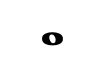 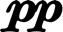 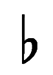 D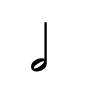 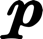 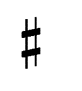 E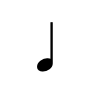 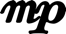 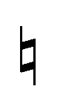 F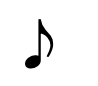 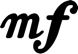 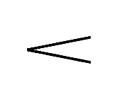 G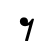 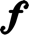 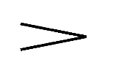 A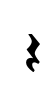 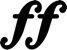 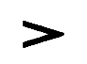 B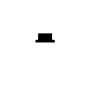 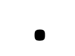 